Nusrath										 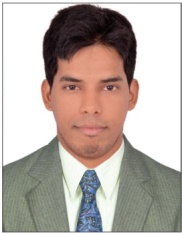 Professional with immense experience in sales and accountancy is seeking a suitable position to leverage core competence and deliver the best services for the organization and in return enhance my skills – professionally and personally.Email                            Work ExperienceFeb 2016 - Present                                            Assistant Finance Executive at Maverick Consulting in IndiaPreparing sales invoices & the upkeep of an accurate accounts filing system. Preparation and input of month end journal vouchers. Employee payment transfersPreparing daily cash statementPreparing weekly cash statementBook  KeepingMaintaining Petty Cash Statements, Daily Expense Book etc.Maintain files for Debit and credit notes and entry in systemMarch 2011 – November 2014Junior Accounting Clerk  at Deys Associates ConsultantPreparation of VouchersBook Keeping.Maintenance of official record of telephone and electricity expenses and generate comparison reports on monthly basis.Sorting and Verifying the accuracy of documents.Proper file management for different Clients. Maintaining Record of Staff Absence/Leaves.Order, receive and maintain office supplies.Help Colleagues with document scanning.Receive sort and route mail.Physically stock verification.
November 2010 – Feb 2011                                           Salesman, Cashier at Reliance Digital WorldHandling electronic salesExplaining about the products to the customers.Excellent Convincing skills making customers buy the product.Handling cash counters in the absence of the cashier.Creating sales report and reporting it to higher personnel.                          Educational QualificationBachelor of Commerce from Osmania University, 2010Board of Intermediate (Class 12th) from Pranathi Junior College, Hyderabad IndiaSecondary School Certificate (Class 10th) from Magnefic Model High School, Hyderabad India                           Technical KnowledgeMS Office (Word, Excel)Internet and online researchSAP ( FI-CO)